ELEVES DE BUDE : DITES-NOUS DIX MOTSChaque année, est organisé le concours scolaire « dis-moi dix mots » en partenariat avec le ministère de l’éducation nationale et dans les pays de la Francophonie (France, Belgique, Québec, Suisse et l’Organisation internationale de la Francophonie qui représente 88 Etats et gouvernements).Ce concours invite les classes à réaliser une production artistique et littéraire collective reposant sur un travail linguistique à partir de dix mots.Cette année les mots choisis sont : dix mots qui (d)étonnent.Pour la première participation du collège à ce concours, les élèves de cinquième de Mme Hadoux et M. Pisapia vont donc tout faire pour étonner et détonner !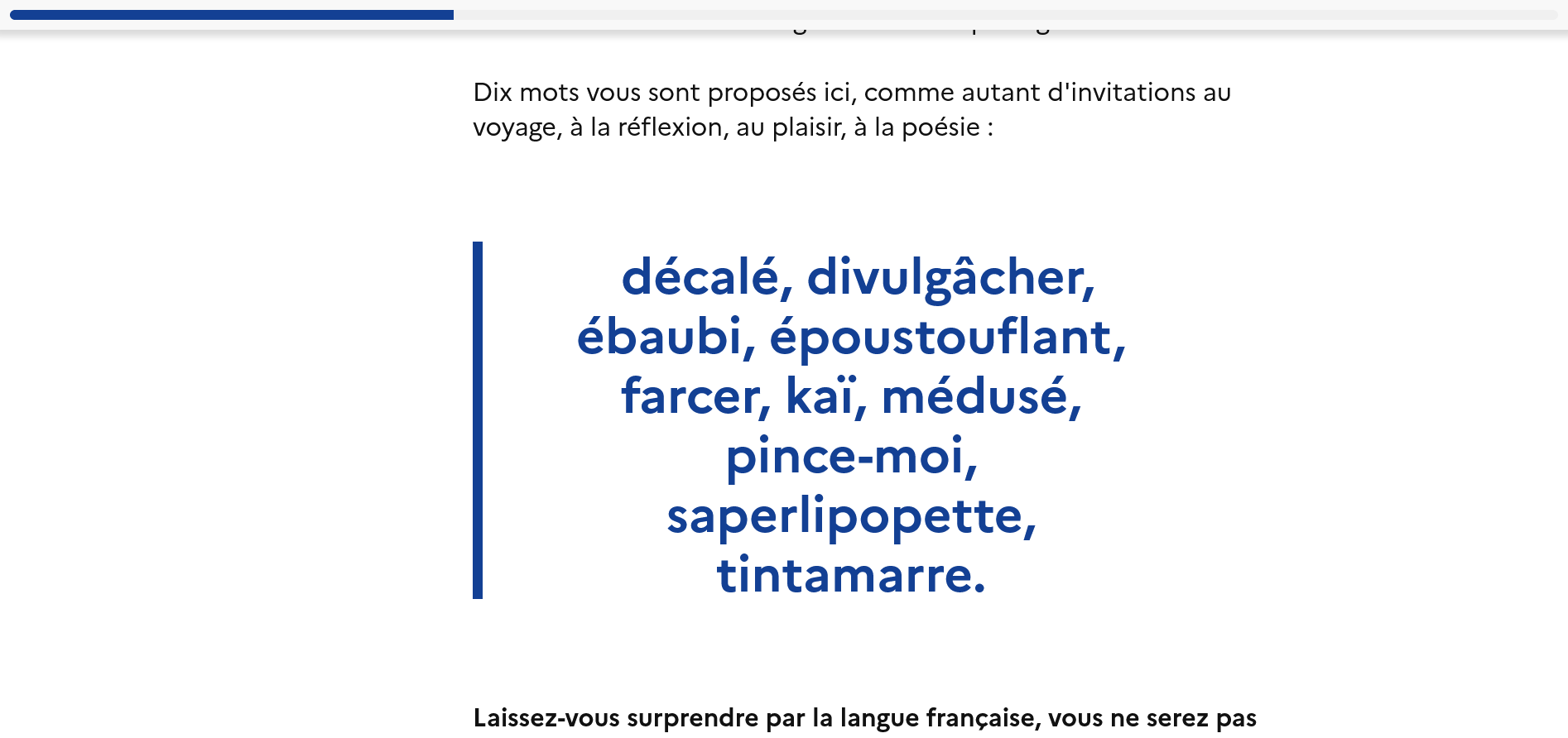 